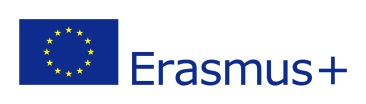 Nositelj projekta: Industrijska strojarska škola, Avenija Marina Držića 14, ZagrebNaziv projekta: COmpetitive VET for learners and teachers II, COVET II.Broj projekta: 2019-1-HR01-KA102-060372- FrancuskaPRIJAVNI OBRAZACIme i prezime učenika:Datum rođenja: OIB:Adresa stanovanja:Smjer/zanimanje: AutomehaničarE-mail adresa učenika: Ime i prezime majke:Kontakt majka, mail, tel.:Ime i Prezime oca:Kontakt otac, mail, tel.: